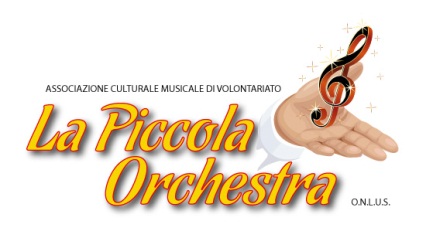 SCHEDA DI PARTECIPAZIONECONCORSO NAZIONALE LETTERARIO “ARTISTI” PER PEPPINO IMPASTATOSECONDA EDIZIONEc/o Associazione Culturale Musicale “La Piccola Orchestra”Il/La sottoscritt_  ________________________________________________ nat_  a___________________ (prov.___) il______________, residente a________________via___________________________________ prov.____,CAP_________,professione_________________________,cell.___________________________email_________________________________________ CHIEDEdi partecipare al Concorso Letterario Nazionale “Artisti” per Peppino Impastato nella/e sezione/i:A ☐ B☐ C ☐ D ☐               E ☐  Istituto:_____________________________ via _________________ città_______________ classe___(la sezione E dovrà essere compilata dal docente referente; a fianco al titolo specificare se è una poesia/racconto/canzone) Titolo:___________________________________Titolo:___________________________________Titolo:__________________________________Titolo:__________________________________Dichiaro□  Di aver provveduto a versare la quota di partecipazione (per diventare socio-sostenitore)□  Di essere in pieno possesso di tutti i diritti d’autore relativi alle opere presentate  Ai sensi della legge n. 196 del 30 giugno 2003, autorizzo al trattamento dei miei dati personali per fini istituzionali.Luogo e data ________________________                                                                                                                             Firma                                                                                                         _____________________________________